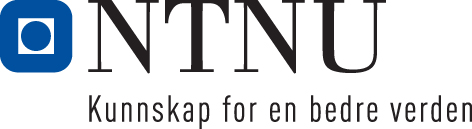 Fakultet for Lærer- og tolkeutdanning Eksamensoppgave i LGU53007 Menneskerettigheter, folkerett og demokratisering Faglig kontakt under eksamen: Tove Grete LieTlf.: 98425953Eksamensdato: 30. november 2016Eksamenstid (fra-til): 9:00-15:00Hjelpemiddelkode/Tillatte hjelpemidler: Læreplan i samfunnsfag LK06 og godkjente atlas (Atlas of the Middle East og The Penguin Atlas of World History Vol II).Annen informasjon: Studentene skal besvare alle tre oppgavene.I samlet karaktervurdering teller oppgave 1 (25%), oppgave 2(25%) og oppgave 3 (50%). Normalt må hver av de tre oppgavene vurderes til ståkarakter (A-E) for at samlet karakter skal være ståkarakter.Målform/språk: BokmålAntall sider (uten forside): 2	Antall sider vedlegg: 0Kontrollert av:      Dato			SignOppgave 1 (25%)Nedenfor følger en del fagbegreper fra lesepensum i metode. Forklar kort og presist hva som ligger i begrepene/hva de betyr/hva de måler. I de deloppgavene der det er ett fagbegrep, skal det være mulig å svare godt på ett avsnitt, i de deloppgavene der det er to fagbegreper skal det være tilstrekkelig å formulere to avsnitt med faglig presisjon. Vis gjerne til eksempler. EstimereGjennomsnitt og standardavvik Avhengig og uavhengig variabel Korrelasjon og kausalitetHypoteseOppgave 2 (25%)Redegjør for forholdet mellom folkerett og menneskerettigheter både historisk og i nyere tid. Vis gjerne til empiriske eksempler som illustrerer utfordringer knyttet til de to rettsbegrepene.  Oppgave 3 (50%)Redegjør for sentrale kjennetegn ved demokrati som styreform. Diskuter ulike forutsetninger for demokratisk utvikling. Vis gjerne til eksempler på både vellykkede og mindre vellykkede forsøk på demokratisering. Du er samfunnsfaglærer i en 10. klasse og elevene skal arbeide med demokrati og demokratisering i et internasjonalt perspektiv. Du har tre dobbelttimer til rådighet. Hvordan vil du skissere et undervisningsopplegg rundt denne tematikken som kan bidra til å videreutvikle elevenes grunnleggende ferdigheter så vel som deres forståelse av demokrati og demokratisering. Til slutt, beskriv kort hvordan undervisningsopplegget kan være relevant for ett konkret kompetansemål innen hvert av samfunnsfagets hovedområder (Utforskeren, historie, geografi og samfunnskunnskap).Informasjon om trykking av eksamensoppgave Originalen er:1-sidig    □         2-sidig □sort/hvit □          farger □skal ha flervalgskjema □ 